On the Desktop – April 24, 2020Updated Remote Learning GuidanceDear Superintendents, Charter School Leaders, Assistant Superintendents, Principals, and Collaborative Leaders,On Tuesday, April 21, when Governor Baker announced that schools would remain closed through the end of the academic year, I said that we would issue additional guidance on remote learning. That guidance is attached to this email.It builds on the initial guidance released on March 26, with a deeper focus on two areas:Further defining the recommended elements of a quality remote learning program, including a focus on teaching the content standards most critical for student success in the next grade level, andEncouraging districts to move all students towards successful engagement in remote learning, with a focus on addressing fundamental needs.While we are not expecting teachers to cover all grade level standards this year, we are now asking you to go further than before. We think a focus on the prerequisite standards most critical to student success in the next school year, coupled with increased attention to student engagement, will best support our students’ learning. Attachments: Guidance: Strengthening Our Remote Learning ExperienceMassachusetts Elementary Prerequisite Content StandardsMassachusetts Secondary Prerequisite Content StandardsSincerely,Jeffrey C. RileyCommissioner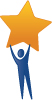 News from Commissioner Jeffrey C. Riley & the     MA Department of Elementary and Secondary Education